*  Nacrtaj skicu kretanja po terenu. Vaše je stajalište označeno slovom S. Mjerilo je 1 : 1000. Orijentire ucrtajte topografskim znakovima!Slijedi upute:od stajališta do crkve udaljenost je 30 m, azimut 270°od crkve do crnogoričnog stabla udaljenost je 20 m, azimut 180°od crnogoričnog stabla do mosta udaljenost 30 m, azimut 90°od mosta do bunara udaljenost je 50m, a azimut je 225°.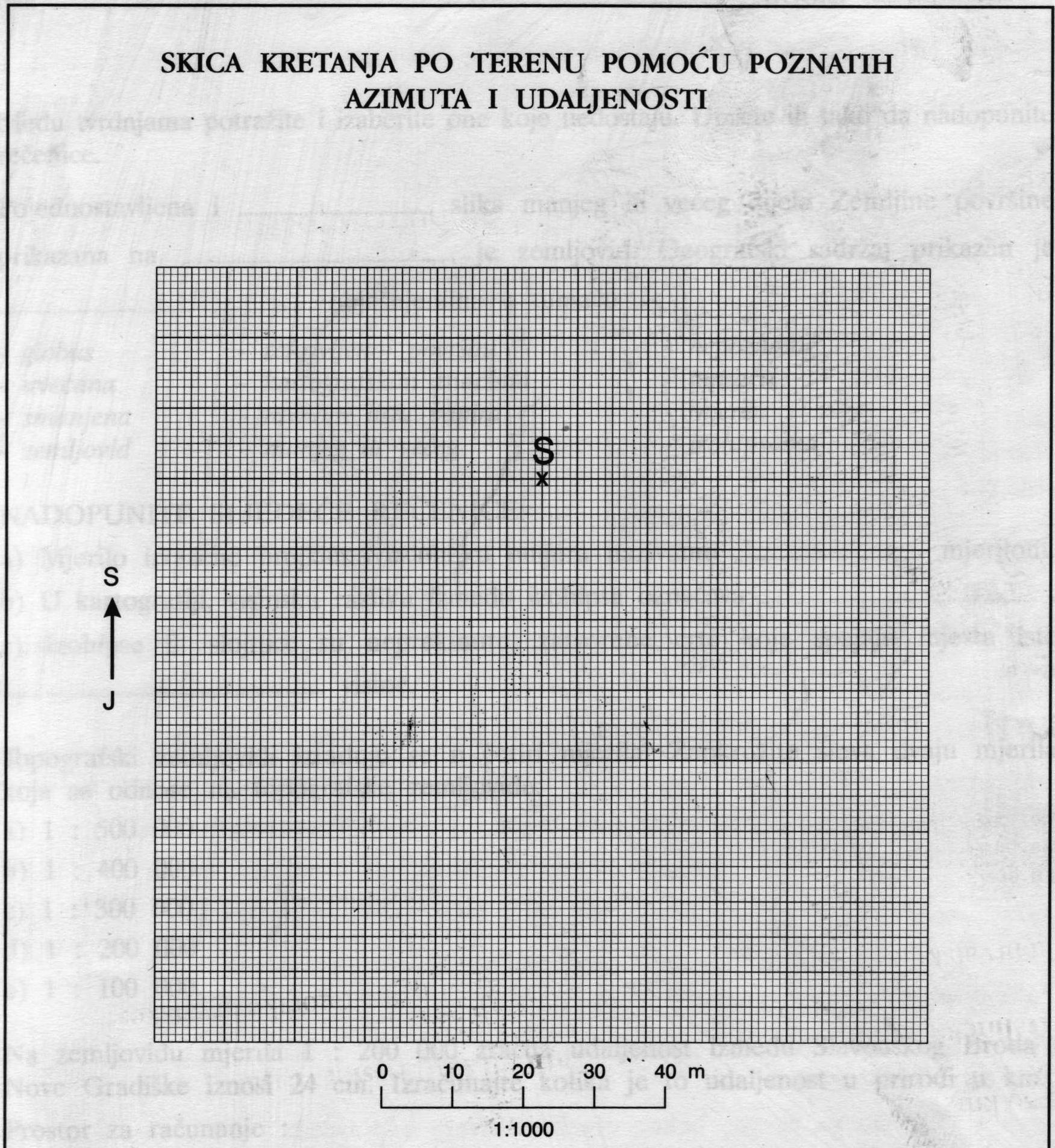 